ФЕДЕРАЛЬНОЕ ГОСУДАРСТВЕННОЕ БЮДЖЕТНОЕ ОБРАЗОВАТЕЛЬНОЕ УЧРЕЖДЕНИЕ ВЫСШЕГО ОБРАЗОВАНИЯ«ДАГЕСТАНСКИЙ ГОСУДАРСТВЕННЫЙ МЕДИЦИНСКИЙ УНИВЕРСИТЕТ» МИНИСТЕРСТВА ЗДРАВООХРАНЕНИЯ РОССИЙСКОЙ ФЕДЕРАЦИИ ИНСТИТУТ ДОПОЛНИТЕЛЬНОГО ПРОФЕССИОНАЛЬНОГО ОБРАЗОВАНИЯ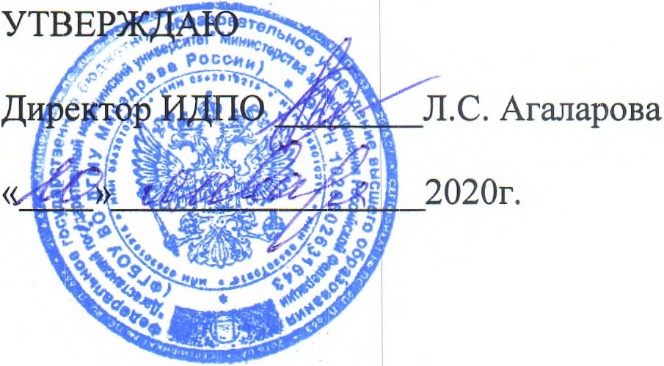 МЕТОДИЧЕСКИЕ И ИНЫЕ  МАТЕРИАЛЫДОПОЛНИТЕЛЬНОЙ  ПРОФЕССИОНАЛЬНОЙ ПРОГРАММЫПРОФЕССИОНАЛЬНОЙ ПЕРЕПОДГОТОВКИ ВРАЧЕЙПО СПЕЦИАЛЬНОСТИ «УРОЛОГИЯ»Тема: «УРОЛОГИЯ»(СРОК ОСВОЕНИЯ 576 АКАДЕМИЧЕСКИХ ЧАСОВ)ФОРМЫ АТТЕСТАЦИИФормы промежуточной аттестации: зачет.Примеры тестовых заданий:Форма итоговой аттестации: Формой итоговой аттестации является экзамен.Экзамен выявляет теоретическую и практическую подготовку врача.Примерная тематика контрольных вопросов итоговой аттестацииУчебно-методические материалыТематика лекционных занятий:Тематика семинарских занятийТематика практических занятийПримеры тестовых заданий:	Примеры заданий, выявляющих практическую подготовку врача. Контролируемые компетенции:УК1; УК2; ПК1; ПК2; ПК5; ПК6 Ситуационная задача 1.Женщина 35 лет, учительница, поступила в терапевтическое отделение с жалобами на ноющие боли в поясничной области, повышение температуры тела 37,2 - 38, иногда с ознобами, учащенное мочеиспускание.Вышеизложенные жалобы появились после охлаждения. На протяжении 10 лет беспокоят боли в поясничной области, дизурические явления и повышение t тела до 38, иногда с ознобами, повторяющиеся 1 раз в год. Обследовалась и неоднократно лечилась в поликлинике.Обьективно: бледность кожных покровов. В легких везикулярное дыхание. ЧДД - 20 в 1 мин. Граница относительной тупости сердца - правая – у правого края грудины, верхняя 3 ребро, левая - на 1 см внутри от средне-ключичной линии. Тоны сердца приглушены, ритмичные. Пульс 94 в 1 мин., полный, мягкий, не ускорен. АД 120/70 мм рт.ст. Живот мягкий. Печень не увеличена. Селезенка не пальпируется. Симптом Пастернацкого положительный с обеих сторон.Общий ан.крови: Эр. – 4,9х1012 г/л; НЬ - 125 г/л; Цв. п. – 0,95, Л – 9,3х10 9г/л, п. - 1 %, с. -76 %, л. - 20 %, м. - 3%, СОЭ - 42мм/час.Общий ан. мочи: цвет - солом.-желт., отн.пл. - 1,008, белок - 0,99 г/л, Л - 25-30 в п/зр, Эр. - 1-2 в п/зр., един, гиалиновые цилиндры, бактерии в умеренном кол-ве.БАК - общий белок - 68 г/л, мочевина - 9,5 ммоль/литр, креатинин - 110 мкмоль/л, глюкоза- 4,2 ммоль/л, серомукоид - 0,4 ед., СРБ +++, К+ - 5,5 ммоль/л, Na+ - 134 ммоль/л,УЗИ: контуры почек неровные, четкие. Размеры не увеличены. Паренхима неравномерно истончена местами до 0,9см. ЧЛС расширена значительно за счет общей площади, деформирована. Стенки чашечек уплотнены.Моча по Нечипоренко: L - 5500, эр. - 1200, единичные гиалиновые цилиндры.Профиль АД - 110/70 - 120/80 - 130-/70 мм рт.ст.Вопросы:Предположите наиболее вероятный диагноз.Обоснуйте поставленный Вами диагноз. Укажите диф. диагностический ряд. 3.Составьте и обоснуйте план дополнительного обследования пациента.Какие группы антибактериальных препаратов являются препаратами выбора для лечения данного пациента? Обоснуйте.Назначьте мероприятия по профилактике рецидивов заболевания у данной больной и дальнейшая тактика ведения пациента после клинической ремиссии.Тестовое заданиеКонтролируемые компетенцииИнструкция: выберите один правильный ответ:1. ХАРАКТЕРНЫЙ ПРИЗНАК АБСЦЕССА ПРОСТАТЫ: А простата не увеличена, консистенция эластичнаяБ простата тугоэластической консистенции, увеличена В простата болезненна, имеется участок размягчения Г простата бугриста, повышенной плотностиОтвет: ГУК1; ПК6ВопросыКонтролируемые компетенции1. Почечная колика: этиопатогенез, дифференциальнаядиагностика.УК1;ПК5;ПК6;ПК72. Этиология мочекаменной болезни. Диета.3. Пиелонефрит: классификация, этиология патогенез.УК1;ПК5;4. Пионефроз: этиология, клиника, диагностика и лечение.УК1;ПК5;ПК6;5. Паранефрит: этиология, клиника, диагностика, лечение.УК1;ПК5;ПК6;6. Гидронефроз: этиопатогенез, диагностика лечение.УК1;ПК5;ПК6;№ п/пЧас ыТема лекцииСодержание лекции (указываются соответствую щие	коды)Формируемые компетенции1234512Урология часть хирургии. Клиническая анатомия почек и мочеточников2.2.1ПК5;УК1;УК222Физиология почек, их роль в гомеостазе человека2.2.2.ПК5; УК1;32Анатомия и физиология мочевого пузыря и мочеиспускательного канала2.2.3ПК5; УК1;42Анатомия и физиология половых органов2.2.4ПК5; УК1;52Методы исследования урологических больных (семиотика и общеклинические методы)2.2.5.1ПК5; УК1;62Ультразвуковые и рентгенологические методы исследования мочевыделительной системы2.2.5.2ПК5; УК1;72Роль ангиографических, радиоизотопных и эндоскопических методов в диагностике урологической патологии2.2.5.3ПК5; ПК6; УК1;82Аномалии почек. Эпидемиология. Аномалии сосудов почек2.2.6ПК5; ПК6; ПК7; УК1;92Аномалии структуры почки. Поликистоз. Солитарная киста. Мультикистоз и мультилокулярная киста почки2.2.6.1ПК5; ПК6; УК1;102Аномалии взаимоотношения почек2.2.6.2ПК5; ПК6; УК1;112Аномалии количества и расположения почек2.2.6.3ПК5; ПК6; УК1;122Аномалии мочеточников2.2.6.4ПК5; ПК6; УК1;132Аномалии мочевого пузыря. Дивертикул, экстрофия2.2.6.5ПК5; ПК6; ПК7; УК1;142Аномалии мочеиспускательного канала. Эписпадия, гипоспадия2.2.6.6ПК5; ПК6; УК1;152Аномалии органов мошонки2.2.6.7ПК5; ПК6; УК1;162Повреждение почек2.2.7ПК5; ПК6; ПК7; УК1;172Повреждение мочеточников2.2.7.1ПК5; ПК6; ПК7; УК1;182Повреждения мочевого пузыря2.2.7.2ПК5; ПК6; ПК7; УК1;192Повреждение уретры. Стриктура уретры2.2.7.3ПК5; ПК6; ПК7; УК1;202Мочеточниково-влагалищный и пузырно-влагалищный свищи2.2.7.4ПК5; ПК6; УК1;212Повреждения яичек2.2.7.5ПК5; ПК6; УК1;222«Острая мошонка»2.2.7.6ПК5; ПК6; УК1;232Мочекаменная болезнь. Эпидемиология. Этиология, петогенез2.2.8ПК5; ПК6; УК1;242МКБ. Клиника. Почечная колика.2.2.8.1ПК5;ПК6;ПК7;252Диагностика МКБ. Осложнения2.2.8.2ПК5;ПК6;ПК11;262Лечение МКБ. Современные методы2.2.8.3ПК5; ПК6; ПК8; УК1;272Пиелонефрит. Этиопатогенез. Классификация. Клиника,2.2.9ПК1; ПК2; ПК6; ПК8;осложнения, диагностика282Острый гнойный пиелонефрит. Показания для хирургического лечения2.2.9.1ПК5; ПК6; ПК7; УК1;292Бактериотоксический шок. Пионефроз.2.2.9.2ПК5; ПК6; ПК7; УК1;302Паранефрит. Этиология. Клиника и лечение2.2.9.3ПК5; ПК6; ПК7; УК1;312Заболевания мочеточника. Мегалоуретер, ахалазия, уретероцеле2.2.10ПК5; ПК6; УК1;322Цистит. Классификация. Диагностика. Лечение.2.2.11ПК5; ПК6; УК1;332Простатит. Классификация, клиника, лечение2.2.12ПК5; ПК6; ПК9; УК1;342Эпидидимоорхит2.2.13ПК5; ПК6; УК1;352Гидронефроз2.2.14ПК5; ПК6; УК1;362Туберкулез мочевой системы2.2.14ПК1; ПК2; ПК3; ПК5; ПК6; УК1;372Туберкулез половой системы2.2.14.1ПК5; ПК6; УК1;382Опухоли МПС. Рак почки2.2.15ПК2; ПК5; ПК6; УК1;392Опухоль Вильмса2.2.15.1ПК5; ПК6; УК1;402Рак ЧЛС почки и мочеточника2.2.15.2ПК5; ПК6; УК1;412Опухоли мочевого пузыря. Классификация, клиника, диагностика2.2.15.3ПК5; ПК6; УК1;422Лечение опухолей мочевого пузыря. Эндоскопические и радикальные методы хирургического лечения2.2.15.4ПК1; ПК5; ПК6; ПК7; ПК11; УК1;432Опухоли простаты. Аденома - ДГПЖ. Классификация, клиника, осложнения2.2.15.5ПК2; ПК5; ПК6; ПК7; УК1;442Лечение аденомы простаты. Медикаментозное, эндоскопическое и открытое хирургическое лечение2.2.15.6ПК1; ПК5; ПК6; ПК7;ПК11; УК1;452Рак простаты. Эпидемиология,классификация по стадиям течения. Клиника, диагностика и современные2.2.15.7ПК1; ПК5; ПК6; ПК7;ПК11; УК1;методы лечения462Опухоли яичек2.2.15.8ПК5; ПК6; УК1;472Опухоли полового члена2.2.15.9ПК2; ПК5; ПК6; УК1;482Водянка оболочек яичка. киста придатка яичка2.2.16ПК5; ПК6; УК1;492Варикоцеле2.2.16.1ПК5; ПК6; УК1;502Мочеполовые свищи у женщин2.2.17ПК5; ПК6; УК1;512Приапизм. Болезнь Пейрони2.2.18ПК5; ПК6; УК1;522Половые расстройства у мужчин2.2.19ПК2; ПК5; ПК6; УК1;Ито го104№ п/пЧасыТема семинараСодержание семинара (указываются соответствующие коды)Формируемые компетенции12345Проверка базовых знаний11Анатомия, топографическая анатомия и физиология почки1.1.1ПК5;21Физиология и топографическая анатомия мочеточников и мочевого пузыря1.1.2ПК5;31Анатомия и физиология наружных половых органов1.1.3ПК5;41Семиотика заболеваний МПС. Боль и локализация. Дизурия, виды.Гематурия, пиурия1.1.4ПК5; ПК6;51Методы исследования урологических больных: физикальные, лабораторные– кровь, моча1.1.5ПК5;61Методы исследования: функциональные пробы почек, УЗИ1.1.6ПК5; ПК6;71Методы исследования: рентгенологические, КТ, МРТ, МСКТ и эндоскопические1.1.7ПК5; ПК6;81Солитарные кисты почек. Диагностика2.1.8ПК5; ПК6;91Поликистоз почек. Осложнения. Диагностика2.1.9ПК5; ПК6;101Мультикистоз и мультилокулярная киста почки2.1.10ПК5; ПК6;111Аномалии сосудов и взаимоотношения почек2.1.11ПК5; ПК6;121Аномалии расположения почек2.1.12ПК5; ПК6;131Аномалии мочеточников и мочевого пузыря. Дивертикул, экстрофия2.1.13ПК5; ПК6;141Аномалии уретры. Эписпадия, гипоспадия2.1.14ПК5; ПК6;151Фимоз. Парафимоз. Лечение.2.1.15ПК5; ПК6;161Аномалии яичек. Крипторхизм. Лечение2.1.16ПК5; ПК6;171Пиелонефрит. эпидемиология. Патанатомия2.1.17ПК5; ПК6;181Острый, гнойный пиелонефрит2.1.17.1ПК5; ПК6;191Хронический пиелонефрит. Патанатомия.2.1.17.2ПК2; ПК5; ПК6;201Пионефроз, патанатомия. Клиника. Диагностика и лечение2.1.17.3ПК5; ПК6;211Паранефрит. Клиника, диагностика и лечение2.1.18ПК5; ПК6;221Цистит. Этиопатогенез. Клиника. Диагностика и лечение2.1.19ПК2; ПК5; ПК6;231Нефрогенный мочевой пузырь. Гиперактивный и атонический варианты2.1.20ПК5; ПК6;241Мочекаменная болезнь. Эпидемиология, этиология2.1.21.1ПК2; ПК5; ПК6;251МКБ. Химический состав. Клиника, почечная колика2.1.21.2ПК5; ПК6;261МКБ. Диагностика, диф.диагностика. осложнения2.1.21.3ПК5; ПК6;271МКБ. Медикаментозное, сан.курортное и хирургическое лечение2.1.21.4ПК5; ПК6;281Повреждение почки. Причины. предраспологающие факторы, степени тяжести2.1.22.1ПК2; ПК5; ПК6;291Клиника повреждения почки. Симптоматика, осложнения2.1.22.2ПК5;301Диагностика и лечение повреждения почки2.1.22.3ПК5; ПК6;311Повреждение мочеточников. Ятрогенный фактор2.1.22.4ПК5; ПК6;321Повреждения мочеточника, клиника, осложнения, диагностика и лечение2.1.22.5ПК5; ПК6;331Повреждения мочевого пузыря. Причины, предраспологающие моменты, классификация2.1.23.1ПК5;341Внутрибрюшинное повреждение мочевого пузыря, клиника, осложнения2.1.23.2ПК5;351Внебрюшинное повреждение мочевого пузыря. Клиника, осложнения2.1.23.3ПК5;361Диагностика и лечение повреждений мочевого пузыря2.1.23.4ПК5; ПК6;371Повреждения мочеиспускательного канала. Причины, классификация, клиника2.1.24.1ПК5;381Ранние и поздние осложнения повреждений мочеиспускательного канала2.1.24.2ПК5;391Диагностика и лечение повреждений и осложнений мочеиспускательного канала2.1.24.3ПК5; ПК6;401Повреждения яичек, перекрут.2.1.25.1ПК5; ПК6;411Эпидидимоорхит. «острая мошонка»2.1.25.2ПК5; ПК6;421Простатит. Острый, хронический. Клиника, диагностика.Медикаментозное, санаторно- курортное и хирургичекое лечение2.1.26.1ПК5; ПК6;431Гидронефроз.	Этиопатогенез. Патанатомия, клиника, осложнения2.1.27.1ПК5;441Диагностика, диф.диагностика и лечение гидронефроза. Эндо- лапароскопические и хирургические методы2.1.27.2ПК5; ПК6;451Опухоли	почек.	Эпидемиология.Классификация, патанатомия2.1.28.1ПК5461Рак	почки,	паренхимы,	ЧЛС	имочеточника. Клиника, диагностика2.1.28.2ПК5471Опухоль Вильмса. Патанатомия,диагностика2.1.28.3ПК5; ПК6;481Опухоли мочевого пузыря.Классификация патанотомическая и по стадиям течения. Эпидемиология.Клиника.2.1.29.1ПК5491Диагностика опухоли мочевого пузыря: УЗИ, рентгенологическое,эндоскопическое2.1.29.2ПК5501Лечение опухоли мочевого пузыря – эндоскопическое, хирургическое (радикальное, паллиативное) ирадиоактивное2.1.29.3ПК5; ПК6;511Опухоли простаты. Аденома-ДГПЖ ирак. Эпидемиология, патанатомия2.1.29.1ПК5521Классификация по стадиям теченияДГПЖ и РПЖ2.1.29.2ПК5532Клиника, диагностика,диф.диагностика аденомы и РПЖ2.1.29.3ПК5542Медикаментозное, эндоскопическое и хирургическое лечение аденомы иРПЖ2.1.29.4ПК5; ПК6;551Опухоли яичек. Клиника, диагностикаи диф.диагностика. Лечение2.1.30ПК5; ПК6;562Острая почечная недостаточность. Этиопатогенез. Стадии течения, клиника по стадиям. Лечение медикаментозное, гравитационная хирургия крови, хроническийгемодиализ.2.1.31.1ПК5; ПК6;572Хроническая почечная недотаточность2.1.31.2ПК2; ПК5; ПК6;582Гемодиализ. Показания,противопаказания. Механизм,2.1.32.3ПК6значение, возможности592Экстренная урология: острый пиелонефрит, абсцесс почки.2.1.33.1ПК5; ПК6;602Разрыв почки, пионефроз, паранефрит.2.1.33.2ПК5; ПК6;612Повреждения мочеточника2.1.33.4ПК5; ПК6;621Почечная колика2.1.33.5ПК5; ПК6;631Острая задержка мочи2.1.33.6ПК5; ПК6;641Повреждения мочевого пузыря2.1.33.7ПК5 ПК6;;651Повреждения уретры2.1.33.8ПК5; ПК6;661Повреждения яичка, перекрут яичка2.1.33.9ПК5; ПК6;Итого89№ п/пЧас ыТема практического занятияСодержан ие практичес кого занятия (коды)Формируемые компетенции1234513Анатомия, топография и физиология органов МПС2.2.121Биохимия, клиническая и лабораторная диагностика в урологии2.2.233Методы обследования почек2.2.343Пиелонефрит острый2.2.3.153Пиелонефрит гнойный2.2.3.263Пиелонефрит хронический2.2.3.373Пионефроз2.2.3.483Паранефрит2.2.493Бактериотоксический шок2.2.5103Повреждения почек2.2.6113Повреждения мочеточника2.2.7.1123Стриктура мочеточника, уретероцеле2.2.7.2133Ахалазия мочеточника. Пузырно- мочеточниковый рефлюкс2.2.7.3143Солитарные кисты почек2.2.8.1153Поликистоз почек2.2.8.2163Мультилокулярная, мультикистозная почки2.2.8.3173Аномалия сосудов почки. Осложнения2.2.8.4183Дистопия почек2.2.8.5193Аномалии взаимоотношения, расположения и количества почек2.2.8.6ПК5;203Гидронефроз2.2.9ПК5; ПК6; УК1;213Мочекаменная болезнь. Камни почек2.2.9.1ПК5; ПК8; УК1;223МКБ.	Камни	мочеточника	и	мочевого пузыря2.2.9.2ПК5;233Диагностика	МКБ,	в	зависимости	от химического состава2.2.9.3ПК5; ПК6; УК1;243Лечение	МКБ.	Медикаментозное, эндоскопическое и хирургическое2.2.9.4ПК5;253Туберкулез	почки,	мочеточников	и мочевого пузыря2.2.10.1ПК5;263Туберкулез половых органов – яичек, придатка, семявыносящего протока, семенных пузырьков2.2.10.2ПК5; ПК6; УК1;273Повреждение мочевого пузыря2.2.11.1ПК5; ПК6;283Внутрибрюшинное повреждение мочевого пузыря2.2.11.2ПК5; ПК6;293Внебрюшинное повреждение мочевого пузыря2.2.11.3ПК5; ПК6;303Аномалии мочеточников2.2.11.4ПК5; ПК6; УК1;313Аномалии мочевого пузыря2.2.12.1ПК5; ПК6; УК1;323Аномалии уретры2.2.12.2ПК5; ПК6; УК1;333Аномалии наружных половых органов2.2.12.3ПК5; ПК6; УК1;343Повреждения уретры2.2.13.1ПК5; ПК6;353Стриктура уретры2.2.13.2ПК5; ПК6;363Повреждения яичек2.2.13.3ПК5; ПК6; УК1;373«Острая мошонка»2.2.13.4ПК5; ПК6; УК1;383Цистит2.2.14.1ПК5; ПК6;393Острый простатит2.2.14.2ПК5; ПК6;403Хронический простатит2.2.14.3ПК5; ПК6; ПК8; УК1;413Абсцесс простаты2.2.14.4ПК5; ПК6;423Водянка оболочек яичка. Варикоцеле.2.2.15.1ПК5; ПК6;433Фибропластическая индурация полового члена – болезнь Пейрони2.2.15.2ПК5; ПК6;443Приапизм2.2.15.3ПК5; ПК6;453Опухоль почки2.2.16.1ПК5; ПК6; УК1;463Опухоль Вильмса2.2.16.2ПК5; ПК6; УК1;473Методы диагностики опухолей почки2.2.16.3ПК5;483Опухоль мочеточника2.2.16.4ПК5; ПК6;493Опухоль мочевого пузыря2.2.16.5ПК5; ПК6;503Методы диагностики опухолей мочевого пузыря2.2.16.6ПК6;513Лечение опухолей мочевого пузыря2.2.16.7ПК6; УК1;523Опухоли простаты. ДГПЖ.2.2.16.8ПК5; ПК6; УК1;534Рак простаты2.2.16.9ПК5; ПК6;544Диагностика опухолей простаты2.2.16.10ПК5;554Медикаментозное лечение ДГПЖ2.2.16.11ПК6; УК1;564Медикаментозное лечение рака простаты2.2.16.12ПК6; УК1;574Паллиативные и радикальные методы хирургического лечения опухолей простаты2.2.16.13ПК6; УК1;584Опухоли яичек2.2.16.14ПК5; ПК6; УК1;594Острая почечная недостаточность2.2.17.1ПК5; ПК6; УК1;604Хроническая почечная недостаточность2.2.17.2ПК5; ПК6; УК1;614Гравитационная хирургия крови2.2.17.3ПК6; УК1;624Отведение мочи из почки, нефростомия открытая2.2.18ПК6;634Нефростомия пункционная2.2.18.1ПК6;644Стентирование мочеточника2.2.18.2ПК6;654Уретерокутанеостомия2.2.18.3ПК6;664Уретероцистонеостомия2.2.18.4ПК6;674Экстренная помощь при задержке мочи2.2.19ПК5; ПК6; УК1;684Катетеризация мочевого пузыря2.2.19.1ПК6; УК1;694Капиллярная пункция мочевого пузыря2.2.19.2ПК6;704Эпицистостомия2.2.19.3ПК6;714Цистоскопия, хромоцистоскопия2.2.20.1ПК6; УК1;724Уретроцистоскопия2.2.20.1ПК6; УК1;734Цистоуретероскопия2.2.20.2ПК6; УК1;744Пиелолитотомия2.2.21ПК6; ПК11; УК1;754Пластика ЛМС2.2.21.1ПК6; ПК11; УК1;764Уретеролитотомия2.2.21.2ПК6; ПК11;774Нефрэктомия2.2.21.3ПК6; УК1;784Резекция почки2.2.21.4ПК6; УК1;794Уретероцистонеостомия2.2.21.5ПК6; УК1;804Резекция мочевого пузыря2.2.22.1ПК6; ПК11;УК1;814Дивертикулэктомия мочевого пузыря2.2.22.2ПК6; УК1;824Цистолитостомия2.2.22.3ПК6;834Операция Винкельмана2.2.23.1ПК6;844Операция Бергмана2.2.23.2ПК6;854Орхиоэктомия2.2.23.3ПК6;864УЗИ в диагностике камней почки2.2.23.4ПК5;874УЗ диагностика заболеваний мочевого пузыря2.2.23.5ПК5;884УЗ диагностика заболеваний простаты2.2.23.6ПК5;894Дистанционная литотрипсия2.2.23.7ПК5; ПК6;904Контактная литотрипсия2.2.23.8ПК5; ПК6;914УЗ диагностика аномалий и опухолей почек2.2.23.9ПК5;924Трансуретральная резекция заболеваний простаты и мочевого пузыря2.2.23.10ПК5;Итого2897. Уретерогидронефроз: этиология, диагностика, лечение.УК1;ПК5;ПК6;ПК118. Аномалии сосудов почки: осложнения, диагностика,лечение.УК1;ПК5;ПК6;9. Аномалии структуры почки: разновидности, диагностика,лечение.УК1;ПК5;ПК6;10. Аномалии расположения и взаимоотношения почек.УК1;ПК5;ПК6;11. Аномалии мочеточников: диагностика.УК1;ПК5;ПК6;12. Острая почечная недостаточность: этиология,клинические стадии, лечение.УК1;ПК5;ПК6;13. Повреждение мочевого пузыря: причины, осложнения,диагностика, лечение.УК1;ПК5;ПК6;14. Повреждение уретры: диагностика осложнения.УК1;ПК5;ПК6;15. Острые заболевания органов мошонки.УК1;ПК5;ПК6;Тестовое заданиеКонтролируемые компетенцииВыберите один правильный ответ.1. Для диф.диагностики почечной колики наиболее эффективна:a) пальпоторное исследование б) УЗИв) обзорный снимок мочевой системы г) исследование мочид) экскреторная урографияОтвет: д.УК1; ПК5;Выберите один правильный ответ.2. К функциональным пробам почек не относится:a) проба Нечипоренко б) проба Зимницкогов) трех-стаканная проба мочи г)проба Фольгардад) хромоцистоскопияОтвет: а.УК1;ПК5;